СОВЕТ  ДЕПУТАТОВ ДОБРИНСКОГО МУНИЦИПАЛЬНОГО РАЙОНАЛипецкой области29-я сессия VII-го созываРЕШЕНИЕ17.08.2023г.                                 п.Добринка	                                    №232-рсО внесении изменений в Устав Добринского муниципального районаЛипецкой области Российской ФедерацииРассмотрев проект изменений в Устав Добринского муниципального района Липецкой области Российской Федерации, учитывая рекомендации публичных слушаний от 14.07.2023г., руководствуясь статьей 44 Федерального закона от 06.10.2003 №131-ФЗ «Об общих принципах организации местного самоуправления в Российской Федерации», ст.41 Устава Добринского муниципального района, учитывая решение постоянной комиссии по правовым вопросам, местному самоуправлению и работе с депутатами, Совет депутатов Добринского муниципального района РЕШИЛ:1.Принять изменения в Устав Добринского муниципального района Липецкой области Российской Федерации (прилагаются).2.Направить указанный нормативный правовой акт главе Добринского муниципального района для подписания.3.Главе Добринского муниципального района в течение 15 дней со дня принятия данного решения представить Устав Добринского муниципального района Липецкой области Российской Федерации на государственную регистрацию в Управление Министерства юстиции Российской Федерации по Липецкой области.4.Главе Добринского муниципального района опубликовать в районной газете «Добринские вести» изменения в Устав Добринского муниципального района Липецкой области Российской Федерации после государственной регистрации в течение семи дней со дня его поступления из Управления Министерства юстиции Российской Федерации по Липецкой области.
Председатель Совета депутатовДобринского муниципального района			  	     М.Б.Денисов               Приняты                                                                                      решением Совета депутатов                                                                                     Добринского муниципального района                                                                                  Липецкой области Российской Федерации                                                                                       от 17.08.2023г. №232-рсИЗМЕНЕНИЯ в Устав Добринского муниципального районаЛипецкой области Российской ФедерацииСтатья 1Внести в Устав Добринского муниципального района Липецкой области Российской Федерации, принятый решением Совета депутатов Добринского муниципального района Липецкой области от 17.06.2015 №119-рс (с внесенными изменениями решениями Совета депутатов Добринского муниципального района от 09.11.2015 №25-рс; от 16.02.2016 №51-рс; от 22.08.2016 №86-рс, от 07.05.2019 №279-рс), следующие изменения:1) статью 9 Устава изложить в следующей редакции:«Статья 9. Вопросы местного значения муниципального районаК вопросам местного значения муниципального района относятся:составление и рассмотрение проекта бюджета муниципального района, утверждение и исполнение бюджета муниципального района, осуществление контроля за его исполнением, составление и утверждение отчета об исполнении бюджета муниципального района;установление, изменение и отмена местных налогов и сборов муниципального района;владение, пользование и распоряжение имуществом, находящимся в муниципальной собственности района;организация в границах муниципального района электро- и газоснабжения поселений в пределах полномочий, установленных законодательством Российской Федерации;дорожная деятельность в отношении автомобильных дорог местного значения вне границ населенных пунктов в границах муниципального района, осуществление муниципального контроля на автомобильном транспорте, городском наземном электрическом транспорте и в дорожном хозяйстве вне границ населенных пунктов в границах муниципального района, организация дорожного движения и обеспечение безопасности дорожного движения на них, а также осуществление иных полномочий в области использования автомобильных дорог и осуществления дорожной деятельности в соответствии с законодательством Российской Федерации;создание условий для предоставления транспортных услуг населению и организация транспортного обслуживания населения между поселениями в границах муниципального района;участие в предупреждении и ликвидации последствий чрезвычайных ситуаций на территории муниципального района;обеспечение первичных мер пожарной безопасности в границах муниципальных районов за границами городских и сельских населенных пунктов;организация охраны общественного порядка на территории муниципального района муниципальной полицией;предоставление помещения для работы на обслуживаемом административном участке муниципального района сотруднику, замещающему должность участкового уполномоченного полиции;до 1 января 2017 года предоставление сотруднику, замещающему должность участкового уполномоченного полиции, и членам его семьи жилого помещения на период выполнения сотрудником обязанностей по указанной должности;организация мероприятий межпоселенческого характера по охране окружающей среды;организация предоставления общедоступного и бесплатного дошкольного, начального общего, основного общего, среднего общего образования по основным общеобразовательным программам в муниципальных образовательных организациях (за исключением полномочий по финансовому обеспечению реализации основных общеобразовательных программ в соответствии с федеральными государственными образовательными стандартами), организация предоставления дополнительного образования детей в муниципальных образовательных организациях (за исключением дополнительного образования детей, финансовое обеспечение которого осуществляется органами государственной власти Липецкой области), создание условий для осуществления присмотра и ухода за детьми, содержания детей в муниципальных образовательных организациях, а также осуществление в пределах своих полномочий мероприятий по обеспечению организации отдыха детей в каникулярное время, включая мероприятия по обеспечению безопасности их жизни и здоровья;создание условий для оказания медицинской помощи населению на территории муниципального района (за исключением территорий поселений, включенных в утвержденный Правительством Российской Федерации перечень территорий, население которых обеспечивается медицинской помощью в медицинских учреждениях, подведомственных федеральному органу исполнительной власти, осуществляющему функции по медико-санитарному обеспечению населения отдельных территорий) в соответствии с территориальной программой государственных гарантий бесплатного оказания гражданам медицинской помощи;участие в организации деятельности по накоплению (в том числе по раздельному накоплению), сбору, транспортированию, обработке, утилизации, обезвреживанию, захоронению твердых коммунальных отходов на территории района;утверждение схем территориального планирования муниципального района, утверждение подготовленной на основе схемы территориального планирования муниципального района документации по планировке территории, ведение информационной системы обеспечения градостроительной деятельности, осуществляемой на территории муниципального района, резервирование и изъятие земельных участков в границах муниципального района для муниципальных нужд, направление уведомления о соответствии указанных в уведомлении о планируемом строительстве параметров объекта индивидуального жилищного строительства или садового дома установленным параметрам и допустимости размещения объекта индивидуального жилищного строительства или садового дома на земельном участке, уведомления о несоответствии указанных в уведомлении о планируемом строительстве параметров объекта индивидуального жилищного строительства или садового дома установленным параметрам и (или) недопустимости размещения объекта индивидуального жилищного строительства или садового дома на земельном участке, уведомления о соответствии или несоответствии построенных или реконструированных объекта индивидуального жилищного строительства или садового дома требованиям законодательства о градостроительной деятельности при строительстве или реконструкции объектов индивидуального жилищного строительства или садовых домов на земельных участках, расположенных на соответствующих межселенных территориях, принятие в соответствии с гражданским законодательством Российской Федерации решения о сносе самовольной постройки, расположенной на межселенной территории, решения о сносе самовольной постройки, расположенной на межселенной территории, или ее приведении в соответствие с установленными требованиями, решения об изъятии земельного участка, не используемого по целевому назначению или используемого с нарушением законодательства Российской Федерации и расположенного на межселенной территории, осуществление сноса самовольной постройки, расположенной на межселенной территории, или ее приведения в соответствие с установленными требованиями в случаях, предусмотренных Градостроительным кодексом Российской Федерации, выдача градостроительного плана земельного участка, расположенного на межселенной территории;формирование и содержание муниципального архива, включая хранение архивных фондов поселений;утверждение схемы размещения рекламных конструкций, выдача разрешений на установку и эксплуатацию рекламных конструкций на территории муниципального района, аннулирование таких разрешений, выдача предписаний о демонтаже самовольно установленных рекламных конструкций на территории муниципального района, осуществляемые в соответствии с Федеральным законом от 13.03.2006 № 38-ФЗ "О рекламе";содержание на территории муниципального района межпоселенческих мест захоронения, организация ритуальных услуг;создание условий для обеспечения поселений, входящих в состав муниципального района, услугами связи, общественного питания, торговли и бытового обслуживания;организация библиотечного обслуживания населения межпоселенческими библиотеками, комплектование и обеспечение сохранности их библиотечных фондов;создание условий для обеспечения поселений, входящих в состав муниципального района, услугами по организации досуга и услугами организаций культуры;создание условий для развития местного традиционного народного художественного творчества в поселениях, входящих в состав муниципального района;выравнивание уровня бюджетной обеспеченности поселений, входящих в состав муниципального района, за счет средств бюджета муниципального района;организация и осуществление мероприятий по территориальной обороне и гражданской обороне, защите населения и территории муниципального района от чрезвычайных ситуаций природного и техногенного характера;создание, развитие и обеспечение охраны лечебно-оздоровительных местностей и курортов местного значения на территории Добринского района, а также осуществление муниципального контроля в области охраны и использования особо охраняемых природных территорий местного значения;организация и осуществление мероприятий по мобилизационной подготовке муниципальных предприятий и учреждений, находящихся на территории муниципального района;осуществление мероприятий по обеспечению безопасности людей на водных объектах, охране их жизни и здоровья;создание условий для развития сельскохозяйственного производства в поселениях, расширения рынка сельскохозяйственной продукции, сырья и продовольствия, содействие развитию малого и среднего предпринимательства, оказание поддержки социально ориентированным некоммерческим организациям, благотворительной деятельности и добровольчеству (волонтерству);обеспечение условий для развития на территории муниципального района физической культуры, школьного спорта и массового спорта, организация проведения официальных физкультурно-оздоровительных и спортивных мероприятий муниципального района;организация и осуществление мероприятий межпоселенческого характера по работе с детьми и молодежью;участие в профилактике терроризма и экстремизма, а также в минимизации и (или) ликвидации последствий проявлений терроризма и экстремизма на территории муниципального района;осуществление в пределах, установленных водным законодательством Российской Федерации, полномочий собственников водных объектов, установление правил использования водных объектов общего пользования для личных и бытовых нужд, включая обеспечение свободного доступа граждан к водным объектам общего пользования и их береговым полосам;осуществление муниципального лесного контроля;присвоение адресов объектам адресации, изменение, аннулирование адресов, присвоение наименований элементам улично-дорожной сети (за исключением автомобильных дорог федерального значения, автомобильных дорог регионального и межмуниципального значения), наименований элементам планировочной структуры в границах межселенной территории муниципального района, изменение, аннулирование таких наименований, размещение информации в государственном адресном реестре;обеспечение выполнения работ, необходимых для создания искусственных земельных участков для нужд муниципального района в соответствии с Федеральным законом;осуществление мер по противодействию коррупции в границах муниципального района;разработка и осуществление мер, направленных на укрепление межнационального и межконфессионального согласия, поддержку и развитие языков и культуры народов Российской Федерации, проживающих на территории муниципального района, реализация прав коренных малочисленных народов и других национальных меньшинств, обеспечение социальной и культурной адаптации мигрантов, профилактику межнациональных (межэтнических) конфликтов;осуществление муниципального земельного контроля на межселенной территории муниципального района;организация в соответствии с федеральным законом выполнения комплексных кадастровых работ и утверждение карты-плана территории;сохранение, использование и популяризация объектов культурного наследия (памятников истории и культуры), находящихся в собственности муниципального района, охрана объектов культурного наследия (памятников истории и культуры) местного (муниципального) значения, расположенных на территории района.Органы местного самоуправления муниципального района решают иные вопросы местного значения на территориях сельских поселений, входящих в состав муниципального района, предусмотренные частью 1 статьи 14 Федерального закона от 06.10.2003 № 131-ФЗ "Об общих принципах организации местного самоуправления в Российской Федерации" для городских поселений и не отнесенные к вопросам местного значения сельских поселений в соответствии с частью 3 статьи 14 указанного Федерального закона, а именно:организация в границах сельских поселений электро-, газо-, тепло- и водоснабжения населения, водоотведения, снабжения населения топливом в пределах полномочий, установленных законодательством Российской Федерации;дорожная деятельность в отношении автомобильных дорог местного значения в границах населенных пунктов сельских поселений, обеспечение безопасности дорожного движения на них, включая создание и обеспечение функционирования парковок (парковочных мест), осуществление муниципального контроля за сохранностью автомобильных дорог местного значения в границах населенных пунктов сельских поселений, а также осуществление иных полномочий в области использования автомобильных дорог и осуществления дорожной деятельности в соответствии с законодательством Российской Федерации;обеспечение проживающих в сельских поселениях и нуждающихся в жилых помещениях малоимущих граждан жилыми помещениями, организация строительства и содержания муниципального жилищного фонда, создание условий для жилищного строительства, осуществление муниципального жилищного контроля, а также иных полномочий органов местного самоуправления в соответствии с жилищным законодательством;создание условий для предоставления транспортных услуг населению и организация транспортного обслуживания населения в границах сельских поселений;участие в профилактике терроризма и экстремизма, а также в минимизации и (или) ликвидации последствий проявлений терроризма и экстремизма в границах сельских поселений;создание условий для реализации мер, направленных на укрепление межнационального и межконфессионального согласия, сохранение и развитие языков и культуры народов Российской Федерации, проживающих на территории поселений, социальную и культурную адаптацию мигрантов, профилактику межнациональных (межэтнических) конфликтов;участие в предупреждении и ликвидации последствий чрезвычайных ситуаций в границах сельских поселений;организация библиотечного обслуживания населения, комплектование и обеспечение сохранности библиотечных фондов библиотек сельских поселений;сохранение, использование и популяризация объектов культурного наследия (памятников истории и культуры), находящихся в собственности сельских поселений, охрана памятников культурного наследия (памятников истории и культуры) местного (муниципального) значения, расположенных на территории сельских поселений;создание условий для развития местного традиционного народного художественного творчества, участие в сохранении, возрождении и развитии народных художественных промыслов в сельских поселениях;организация использования, охраны, защиты, воспроизводства лесов особо охраняемых природных территорий, расположенных в границах населенных пунктов сельских поселений;утверждение подготовленной на основе генеральных планов сельских поселений документации по планировке территории, выдача градостроительного плана земельного участка, расположенного в границах сельского поселения, выдача разрешений на строительство (за исключением случаев, предусмотренных Градостроительным кодексом Российской Федерации, иными федеральными законами), разрешений на ввод объектов в эксплуатацию при осуществлении строительства, реконструкции объектов капитального строительства, расположенных на территории сельских поселений, резервирование земель и изъятие земельных участков в границах сельских поселений для муниципальных нужд, осуществление муниципального земельного контроля в границах сельских поселений, осуществление в случаях, предусмотренных Градостроительным кодексом Российской Федерации, осмотров зданий, сооружений и выдача рекомендаций об устранении выявленных в ходе таких осмотров нарушений, направление уведомления о соответствии указанных в уведомлении о планируемых строительстве или реконструкции объекта индивидуального жилищного строительства или садового дома (далее - уведомление о планируемом строительстве) параметров объекта индивидуального жилищного строительства или садового дома установленным параметрам и допустимости размещения объекта индивидуального жилищного строительства или садового дома на земельном участке, уведомления о несоответствии указанных в уведомлении о планируемом строительстве параметров объекта индивидуального жилищного строительства или садового дома установленным параметрам и (или) недопустимости размещения объекта индивидуального жилищного строительства или садового дома на земельном участке, уведомления о соответствии или несоответствии построенных или реконструированных объекта индивидуального жилищного строительства или садового дома требованиям законодательства о градостроительной деятельности при строительстве или реконструкции объектов индивидуального жилищного строительства или садовых домов на земельных участках, расположенных на территориях сельских поселений, принятие в соответствии с гражданским законодательством Российской Федерации решения об изъятии земельного участка, не используемого по целевому назначению или используемого с нарушением законодательства Российской Федерации, осуществление сноса самовольной постройки или ее приведения в соответствие с установленными требованиями в случаях, предусмотренных Градостроительным кодексом Российской Федерации;организация и осуществление мероприятий по территориальной обороне и гражданской обороне, защита населения и территории сельских поселений от чрезвычайных ситуаций природного и техногенного характера;создание, содержание и организация деятельности аварийно-спасательных служб и (или) аварийно-спасательных формирований на территориях сельских поселений;создание, развитие и обеспечение охраны лечебно-оздоровительных местностей и курортов местного значения на территории  поселения, а также осуществление муниципального контроля в области охраны и использования особо охраняемых природных территорий местного значения;осуществление муниципального лесного контроля;до 1 января 2017 года предоставление сотруднику, замещающему должность участкового уполномоченного полиции, и членам его семьи жилого помещения на период выполнения сотрудником обязанностей по указанной должности;оказание поддержки социально ориентированным некоммерческим организациям в пределах полномочий, установленных статьями 31.1 и 31.3 Федерального закона от 12.01.1996 № 7-ФЗ "О некоммерческих организациях";обеспечение выполнения работ, необходимых для создания искусственных земельных участков для нужд сельских поселений в соответствии с федеральным законом;участие в соответствии с федеральным законом в выполнении комплексных кадастровых работ;осуществление муниципального контроля за исполнением единой теплоснабжающей организацией обязательств по строительству, реконструкции и (или) модернизации объектов теплоснабжения;организация ритуальных услуг;участие в организации деятельности по накоплению (в том числе раздельному накоплению) и транспортированию твердых коммунальных отходов;принятие решений и проведение на территории поселения мероприятий по выявлению правообладателей ранее учтенных объектов недвижимости, направление сведений о правообладателях данных объектов недвижимости для внесения в Единый государственный реестр недвижимости;принятие решений о создании, об упразднении лесничеств, создаваемых в их составе участковых лесничеств, расположенных на землях населенных пунктов поселений, установлении и изменении их границ, а также осуществление разработки и утверждения лесохозяйственных регламентов лесничеств, расположенных на землях населенных пунктов поселений;осуществление мероприятий по лесоустройству в отношении лесов, расположенных на землях населенных пунктов поселений.Органы местного самоуправления муниципального района и органы местного самоуправления отдельных поселений, входящих в его состав, вправе заключать между собой соглашения о передаче друг другу осуществления части своих полномочий по решению вопросов местного значения за счет межбюджетных трансфертов, предоставляемых из соответствующих бюджетов в соответствии с Бюджетным кодексом Российской Федерации.Передача по указанным соглашениям материальных ресурсов, необходимых для осуществления переданных полномочий, осуществляется на основании договора безвозмездного пользования.Указанные соглашения должны заключаться на определенный срок, содержать положения, устанавливающие основания и порядок прекращения их действия, в том числе досрочного, порядок определения ежегодного объема межбюджетных трансфертов, необходимых для осуществления передаваемых полномочий, а также предусматривать финансовые санкции за неисполнение соглашений.Порядок заключения соглашений определяется нормативным правовым актом районного Совета депутатов.Для осуществления переданных в соответствии с указанными соглашениями полномочий органы местного самоуправления муниципального района имеют право дополнительно использовать собственные материальные и финансовые средства в случаях и порядке, предусмотренных решением районного Совета депутатов.».2) статью 10 Устава изложить в следующей редакции:«Статья 10. Права органов местного самоуправления муниципального района на решение вопросов, не отнесенных к вопросам местного значения муниципальных районовОрганы местного самоуправления муниципального района имеют право на:создание музеев муниципального района;участие в осуществлении деятельности по опеке и попечительству;создание условий для осуществления деятельности, связанной с реализацией прав местных национально-культурных автономий на территории муниципального района;оказание содействия национально-культурному развитию народов Российской Федерации и реализации мероприятий в сфере межнациональных отношений на территории муниципального района;создание условий для развития туризма;оказание поддержки общественным наблюдательным комиссиям, осуществляющим общественный контроль за обеспечением прав человека и содействие лицам, находящимся в местах принудительного содержания;оказание поддержки общественным объединениям инвалидов, а также созданным общероссийскими общественными объединениями инвалидов организациям в соответствии с Федеральным законом от 24 ноября 1995 года № 181-ФЗ "О социальной защите инвалидов в Российской Федерации";осуществление мероприятий, предусмотренных Федеральным законом "О донорстве крови и ее компонентов";создание условий для организации проведения независимой оценки качества условий оказания услуг организациями в порядке и на условиях, которые установлены федеральными законами, а также применение результатов независимой оценки качества условий оказания услуг организациями при оценке деятельности руководителей подведомственных организаций и осуществление контроля за принятием мер по устранению недостатков, выявленных по результатам независимой оценки качества условий оказания услуг организациями, в соответствии с федеральными законами;осуществление мероприятий в сфере профилактики правонарушений, предусмотренных Федеральным законом от 23.06.2016 № 182-ФЗ "Об основах системы профилактики правонарушений в Российской Федерации";оказание содействия развитию физической культуры и спорта инвалидов, лиц с ограниченными возможностями здоровья, адаптивной физической культуры и адаптивного спорта;осуществление мероприятий по защите прав потребителей, предусмотренных Законом Российской Федерации от 7 февраля 1992 года № 2300-1 "О защите прав потребителей";предоставление сотруднику, замещающему должность участкового уполномоченного полиции, и членам его семьи жилого помещения на период замещения сотрудником указанной должности;осуществление мероприятий по оказанию помощи лицам, находящимся в состоянии алкогольного, наркотического или иного токсического опьянения;создание муниципальной пожарной охраны.Органы местного самоуправления муниципального района вправе решать вопросы, указанные в части 1 настоящей статьи, участвовать в осуществлении иных государственных полномочий (не переданных им в соответствии со статьей 19 Федерального закона от 06.10.2003 № 131-ФЗ "Об общих принципах организации местного самоуправления в Российской Федерации"), если это участие предусмотрено федеральными законами, а также решать иные вопросы, не отнесенные к компетенции органов местного самоуправления других муниципальных образований, органов государственной власти и не исключенные из их компетенции федеральными законами и законами Липецкой области, за счет доходов местных бюджетов, за исключением межбюджетных трансфертов, предоставленных из бюджетов бюджетной системы Российской Федерации, и поступлений налоговых доходов по дополнительным нормативам отчислений.».3) статью 11 Устава изложить в следующей редакции:«Статья 11. Полномочия органов местного самоуправленияВ целях решения вопросов местного значения органы местного самоуправления муниципального района обладают следующими полномочиями:принятие Устава района и внесение в него изменений и дополнений, издание муниципальных правовых актов;установление официальных символов района;создание муниципальных предприятий и учреждений, осуществление финансового обеспечения деятельности муниципальных казенных учреждений и финансового обеспечения выполнения муниципального задания бюджетными и автономными муниципальными учреждениями, а также осуществление закупок товаров, работ, услуг для обеспечения муниципальных нужд;установление тарифов на услуги, предоставляемые муниципальными предприятиями и учреждениями, и работы, выполняемые муниципальными предприятиями и учреждениями, если иное не предусмотрено федеральными законами;организационное и материально-техническое обеспечение подготовки и проведения местного референдума, голосования по отзыву главы района, голосования по вопросам изменения границ муниципального района, преобразования района;организация сбора статистических показателей, характеризующих состояние экономики и социальной сферы муниципального образования, и предоставление указанных данных органам государственной власти в порядке, установленном Правительством Российской Федерации;учреждение печатного средства массовой информации для опубликования муниципальных правовых актов, обсуждения проектов муниципальных правовых актов по вопросам местного значения, доведения до сведения жителей района официальной информации о социально-экономическом и культурном развитии района, о развитии его общественной инфраструктуры и иной официальной информации;осуществление международных и внешнеэкономических связей в соответствии с Федеральным законом от 06.10.2003 № 131-ФЗ «Об общих принципах организации местного самоуправления в Российской Федерации»;организация профессионального образования и дополнительного профессионального образования выборных должностных лиц местного самоуправления, депутатов районного Совета депутатов, муниципальных служащих и работников муниципальных учреждений, организация подготовки кадров для муниципальной службы в порядке, предусмотренном законодательством Российской Федерации об образовании и законодательством Российской Федерации о муниципальной службе;утверждение и реализация муниципальных программ в области энергосбережения и повышения энергетической эффективности, организация проведения энергетического обследования многоквартирных домов, помещения в которых составляют муниципальный жилищный фонд в границах района, организация и проведение иных мероприятий, предусмотренных законодательством об энергосбережении и о повышении энергетической эффективности;полномочиями в сфере стратегического планирования, предусмотренными Федеральным законом от 28 июня 2014 г. № 172-ФЗ "О стратегическом планировании в Российской Федерации";полномочиями по организации теплоснабжения, предусмотренными Федеральным законом от 27.07.2010 № 190-ФЗ "О теплоснабжении".иными полномочиями в соответствии с действующим законодательством.Органы местного самоуправления района осуществляют иные полномочия, предусмотренные Федеральным законом от 06.10.2003 № 131-ФЗ "Об общих принципах организации местного самоуправления в Российской Федерации", настоящим Уставом.Законами Липецкой области в случаях, установленных федеральными законами, может осуществляться перераспределение полномочий между органами местного самоуправления муниципального района и органами государственной власти Липецкой области, за исключением полномочий органов местного самоуправления муниципального района в сферах управления муниципальной собственностью, формирования, утверждения и исполнения бюджета муниципального района, осуществления охраны общественного порядка, установления структуры органов местного самоуправления муниципального района, изменения границ территории района, а также полномочий, предусмотренных пунктами 1, 2, 8, 9 части 1 настоящей статьи и частью 1 статьи 27 Устава.».Полномочия по решению вопросов сельских поселений в сфере подготовки и утверждения документов территориального планирования сельских поселений, установления порядка подготовки, утверждения местных нормативов градостроительного проектирования и внесения изменений в них, утверждение местных нормативов градостроительного проектирования сельских поселений, принятия решения о подготовке проекта правил землепользования и застройки, утверждения состава и порядка деятельности комиссии по подготовке проекта правил землепользования и застройки, подготовки проекта правил землепользования и застройки сельских поселений, принятия решения о подготовке документации по планировке территории, утверждения документации по планировке территории в случаях, предусмотренных Градостроительным кодексом Российской Федерации, предусматривающей размещение объектов капитального строительства (за исключением документации, предусматривающей размещение линейных объектов) осуществляются в соответствии с Законом Липецкой области от 26.12.2014 №357 – ОЗ «О перераспределении полномочий между органами местного самоуправления муниципальных образований Липецкой области и органами государственной власти Липецкой области». Полномочия по решению вопросов в сфере подготовки и утверждения документов территориального планирования муниципального района, установления порядка подготовки, утверждения местных нормативов градостроительного проектирования и внесения изменений в них, утверждения местных нормативов градостроительного проектирования муниципального района, принятия решения о подготовке документации по планировке территории, утверждения документации по планировке территории в случаях, предусмотренных Градостроительным кодексом Российской Федерации, предусматривающей размещение объектов капитального строительства (за исключением документации, предусматривающей размещение линейных объектов), ведение государственных информационных систем обеспечения градостроительной деятельности в части сведений, документов и материалов, предусмотренных пунктами 3, 5, 6, 8, 9 (за исключением документации, предусматривающей размещение линейных объектов), 10 части 4 статьи 56 Градостроительного кодекса Российской Федерации, и предоставления сведений, документов и материалом, содержащихся в государственных информационных системах обеспечения градостроительной деятельности осуществляются в соответствии с Законом Липецкой области от 26.12.2014 №357-ОЗ «О перераспределении полномочий между органами местного самоуправления муниципальных образований Липецкой области и органами государственной власти Липецкой области».  4) статью 12 Устава изложить в следующей редакции:«Статья 12. Муниципальный контрольОрганы местного самоуправления муниципального района организуют и осуществляют муниципальный контроль за соблюдением требований, установленных муниципальными правовыми актами, принятыми по вопросам местного значения, а в случаях, если соответствующие виды контроля отнесены федеральными законами к полномочиям органов местного самоуправления, также муниципальный контроль за соблюдением требований, установленных федеральными законами, законами Липецкой области.Организация и осуществление видов муниципального контроля регулируется Федеральным законом от 31.07.2020 № 248-ФЗ «О государственном контроле (надзоре) и муниципальном контроле в Российской Федерации».».5) статью 14 Устава дополнить п. 10.1 следующего содержания:«10.1) инициативные проекты.»6) абзац 7 части 2 статьи 15 Устава изложить в следующей редакции:«Подписные листы с подписями участников местного референдума в поддержку инициативы проведения местного референдума представляются в территориальную избирательную комиссию, организующую подготовку и проведение выборов в органы местного самоуправления, местного референдума.»7) статью 17 Устава изложить в следующей редакции:«Статья 17. Сход гражданВ случаях, предусмотренных Федеральным законом от 06.10.2003 № 131-ФЗ «Об общих принципах организации местного самоуправления в Российской Федерации», настоящим Уставом, сход граждан может проводиться в населенном пункте по вопросу изменения границ муниципального района, в состав которого входит указанный населенный пункт, влекущего отнесение территории указанного населенного пункта к территории другого муниципального района.Сход граждан, предусмотренный настоящей статьей, правомочен при участии в нем более половины обладающих избирательным правом жителей населенного пункта (либо части его территории). В случае если в населенном пункте отсутствует возможность одновременно совместного присутствия более половины обладающих избирательным правом жителей данного населенного пункта, сход граждан в соответствии с настоящим Уставом проводится поэтапно в срок, не превышающий одного месяца со дня принятия решения о проведении схода граждан. При этом лица, ранее принявшие участие в сходе граждан, на последующих этапах участия в голосовании не принимают. Решение схода граждан считается принятым, если за него проголосовало более половины участников схода граждан.».8) статью 19 Устава изложить в следующей редакции:«Статья 19. Публичные слушания, общественные обсужденияДля обсуждения проектов муниципальных правовых актов по вопросам местного значения с участием жителей района районным Советом депутатов, главой района могут проводиться публичные слушания.Публичные слушания проводятся по инициативе населения, районного Совета депутатов или главы района.Публичные слушания, проводимые по инициативе населения или районного Совета депутатов, назначаются районным Советом депутатов, а по инициативе главы района - главой района.На публичные слушания должны выноситься:проект Устава района, а также проект муниципального правового акта о внесении изменений и дополнений в данный Устав, кроме случаев, когда в Устав вносятся изменения в форме точного воспроизведения положений Конституции Российской Федерации, федеральных законов, Устава Липецкой области в целях приведения данного Устава в соответствие с этими нормативными правовыми актами;проект местного бюджета и отчет о его исполнении;проект стратегии социально-экономического развития района;вопросы о преобразовании района, за исключением случаев, если в соответствии со статьей 13 Федерального закона от 06.10.2003 № 131-ФЗ "Об общих принципах организации местного самоуправления в Российской Федерации" для преобразования района требуется получение согласия населения, выраженного путем голосования.Порядок организации и проведения публичных слушаний определяется решением Совета депутатов района и должен предусматривать заблаговременное оповещение жителей района о времени и месте проведения публичных слушаний, заблаговременное ознакомление с проектом муниципального правового акта, в том числе посредством его размещения на официальном сайте администрации района в информационно-телекоммуникационной сети "Интернет" с учетом положений Федерального закона от 09.02.2009 № 8-ФЗ "Об обеспечении доступа к информации о деятельности государственных органов и органов местного самоуправления" (далее в настоящей статье - официальный сайт), возможность предоставления жителям района своих замечаний и предложений по вынесенному на обсуждение проекту муниципального правового акта, в том числе посредством официального сайта, другие меры, обеспечивающие участие в публичных слушаниях жителей района, опубликование (обнародование) результатов публичных слушаний, включая мотивированное обоснование принятых решений, в том числе посредством их размещения на официальном сайте.Решением Совета депутатов района может быть установлено, что для размещения материалов и информации, указанных в абзаце первом настоящей части, обеспечения возможности предоставления жителям района своих замечаний и предложений по проекту муниципального правового акта, а также участие жителей района в публичных слушаниях с соблюдением требований об обязательном использовании для таких целей официального сайта может использоваться федеральная государственная информационная система "Единый портал государственных и муниципальных услуг (функций)", порядок использования которой для целей настоящей статьи устанавливается Правительством Российской Федерации.Результаты публичных слушаний подлежат официальному опубликованию.По проектам генеральных планов, проектам правил землепользования и застройки, проектам планировки территории, проектам межевания территории, проектам, предусматривающим внесение изменений в один из указанных утвержденных документов, проектам решений о предоставлении разрешения на условно разрешенный вид использования земельного участка или объекта капитального строительства, проектам решений о предоставлении разрешения на отклонение от предельных параметров разрешенного строительства, реконструкции объектов капитального строительства, вопросам изменения одного вида разрешенного использования земельных участков и объектов капитального строительства на другой вид такого использования при отсутствии утвержденных правил землепользования и застройки проводятся публичные слушания или общественные обсуждения в соответствии с законодательством о градостроительной деятельности.». 9) статью 20 Устава изложить в следующей редакции: «Статья 20. Собрание, конференция граждан (собрание делегатов)1. Для обсуждения вопросов местного значения, информирования населения о деятельности органов местного самоуправления и должностных лиц местного самоуправления, обсуждения вопросов внесения инициативных проектов и их рассмотрения на части территории Добринского района могут проводиться собрания, конференции граждан (собрания делегатов).2. Собрания, конференции граждан (собрания делегатов), проводимые по инициативе Совета депутатов или главы Добринского района, назначаются соответственно Советом депутатов или главой Добринского района.Собрания, конференции (собрания делегатов), проводимые по инициативе населения, назначаются Советом депутатов.Полномочия собрания граждан могут осуществляться конференцией (собранием делегатов) граждан в случаях, предусмотренных решениями, принимаемыми Советом депутатов. 3. Порядок назначения и проведения собрания, конференции (собрания делегатов), избрания делегатов, а также полномочия собрания граждан определяются решением, принимаемым Советом депутатов, в соответствии с действующим законодательством.4.  В собрании граждан по вопросам внесения инициативных проектов и их рассмотрения вправе принимать участие жители соответствующей территории, достигшие шестнадцатилетнего возраста. Порядок назначения и проведения собрания граждан в целях рассмотрения и обсуждения вопросов внесения инициативных проектов определяется нормативным правовым актом Совета депутатов Добринского района. 5. Итоги собрания, конференции граждан (собрания делегатов) подлежат официальному опубликованию.»10) статью 21 Устава изложить в следующей редакции:«Статья 21. Опрос гражданОпрос граждан проводится на всей территории района или на части его территории для выявления мнения населения и его учета при принятии решений органами местного самоуправления и должностными лицами местного самоуправления, а также органами государственной власти.Результаты опроса носят рекомендательный характер.В опросе граждан имеют право участвовать жители района, обладающие избирательным правом. В опросе граждан по вопросу выявления мнения граждан о поддержке инициативного проекта вправе участвовать жители муниципального образования или его части, в которых предлагается реализовать инициативный проект, достигшие шестнадцатилетнего возраста.Опрос граждан проводится по инициативе:районного Совета депутатов или главы района - по вопросам местного значения;органов государственной власти Липецкой области - для учета мнения граждан при принятии решений об изменении целевого назначения земель района для объектов регионального и межрегионального значения;жителей муниципального образования или его части, в которых предлагается реализовать инициативный проект, достигших шестнадцатилетнего возраста, - для выяснения мнения граждан о поддержке данного инициативного проекта.Порядок назначения и проведения опроса граждан устанавливается муниципальным правовым актом районного Совета депутатов.Решение о назначении опроса граждан принимается районным Советом депутатов.Жители района должны быть проинформированы о проведении опроса граждан не менее чем за 10 дней до его проведения.Финансирование мероприятий, связанных с подготовкой и проведением опроса граждан, осуществляется:за счет средств местного бюджета - при проведении опроса по инициативе органов местного самоуправления или жителей муниципального образования;за счет средств бюджета Липецкой области - при проведении опроса по инициативе органов государственной власти Липецкой области.».11) дополнить Устав статьей 22.1. следующего содержания:«Статья 22.1. Инициативные проекты1. В целях реализации мероприятий, имеющих приоритетное значение для жителей района или его части, по решению вопросов местного значения или иных вопросов, право решения которых предоставлено органам местного самоуправления, в администрацию района может быть внесен инициативный проект.Порядок определения части территории района, на которой могут реализовываться инициативные проекты, устанавливается решением районного Совета депутатов.2. Порядок выдвижения, внесения, обсуждения, рассмотрения инициативных проектов, а также проведения их конкурсного отбора устанавливается решением районного Совета депутатов в соответствии со статьей 26.1 Федерального закона от 06.10.2003 № 131-ФЗ "Об общих принципах организации местного самоуправления в Российской Федерации".».12) часть 3 статьи 24 Устава дополнить абзацем следующего содержания:«Органы местного самоуправления Добринского района входят в единую систему публичной власти Российской Федерации и осуществляют взаимодействие с органами государственной власти для наиболее эффективного решения задач в интересах населения проживающего на территории Добринского района.»13) статью 26 Устава изложить в следующей редакции:«Статья 26. Депутаты Совета депутатов района         1. Срок полномочий депутата Совета депутатов района соответствует сроку полномочий Совета депутатов района, но не может превышать срок его полномочий как главы поселения, избранного на муниципальных выборах либо избранного Советом депутатов поселения из своего состава или депутата Совета депутатов поселения, входящего в состав Добринского района.         2. Полномочия депутата Совета депутатов района, являющегося депутатом Совета депутатов поселения, начинаются со дня его избрания Советом депутатов поселения из своего состава и прекращаются со дня начала работы Совета депутатов района нового созыва, либо в день досрочного прекращения его полномочий как депутата Совета депутатов района, либо в случае досрочного прекращения его полномочий как депутата Совета депутатов поселения.         Полномочия депутата Совета депутатов района, являющего главой поселения, входящего в состав Добринского района, начинаются со дня его вступления в должность главы поселения и прекращаются в день вступления в должность вновь избранного на муниципальных выборах, либо избранного Советом депутатов поселения из своего состава главы поселения, а также в случае досрочного прекращения его полномочий как главы поселения.         3. Депутат Совета депутатов района должен соблюдать ограничения, установленные частью 6 статьи 40 Федерального закона от 06.10.2003 №131-ФЗ «Об общих принципах организации местного самоуправления в Российской Федерации».          4. Депутаты Совета депутатов района осуществляют свои полномочия на непостоянной основе.         5. Гарантии осуществления полномочий депутата Совета депутатов района установлены федеральными законами, Законом Липецкой области от 26.07.2013 № 180-ОЗ «О гарантиях осуществления полномочий депутата представительного органа муниципального образования Липецкой области», настоящим Уставом.         Депутату Совета депутатов района для осуществления своих полномочий гарантируется сохранение места работы (должности) на период шести рабочих дней в месяц.       6. Депутат Совета депутатов района должен соблюдать ограничения, запреты, исполнять обязанности, которые установлены Федеральным законом от 25.12.2008 № 273-ФЗ «О противодействии коррупции» и другими федеральными законами.        7. Гарантии прав депутатов Совета депутатов района при привлечении их к уголовной или административной ответственности, задержании, аресте, обыске, допросе, совершении в отношении них иных уголовно-процессуальных и административно-процессуальных действий, а также при проведении оперативно-розыскных мероприятий в отношении депутатов, занимаемого ими жилого и (или) служебного помещения, их багажа, личных и служебных транспортных средств, переписки, используемых ими средств связи, принадлежащих им документов устанавливаются федеральными законами.       8. Депутат Совета депутатов района не может быть привлечен к уголовной или административной ответственности за высказанное мнение, позицию, выраженную при голосовании, и другие действия, соответствующие статусу депутата, в том числе по истечении срока их полномочий. Данное положение не распространяется на случаи, когда депутатом были допущены публичные оскорбления, клевета и иные нарушения, ответственность за которые предусмотрена федеральным законом.        9. Полномочия депутата Совета депутатов района прекращаются досрочно в случае:1) смерти;2) отставки по собственному желанию;3) признания судом недееспособным или ограниченно дееспособным;4) признания судом безвестно отсутствующим или объявления умершим;5) вступления в отношении его в законную силу обвинительного приговора суда;6) выезда за пределы Российской Федерации на постоянное место жительства;      7) прекращение гражданства Российской Федерации либо гражданства иностранного государства – участника международного договора Российской Федерации, в соответствии с которым иностранный гражданин имеет право быть избранным в органы местного самоуправления, наличия гражданства (подданства) иностранного государства либо вида на жительство или иного документа, подтверждающего право на постоянное проживание на территории иностранного государства гражданина Российской Федерации либо иностранного гражданина, имеющего право на основании международного договора Российской Федерации быть избранным в органы местного самоуправления, если иное не предусмотрено международным договором Российской Федерации;  8) досрочного прекращения полномочий Совета депутатов района;        9) призыва на военную службу или направления на заменяющую ее     альтернативную гражданскую службу;        10) досрочного прекращения полномочий как депутата Совета депутатов поселения или главы поселения, избранного на муниципальных выборах, либо избранного Советом депутатов поселения из своего состава, по основаниям, предусмотренным уставом поселения, в том числе, в связи с отзывом избирателями как депутата Совета депутатов поселения, как главы поселения (в случае избрания на муниципальных выборах);   11) несоблюдения ограничений, установленных Федеральным законом                         от 06.10.2003 № 131-ФЗ «Об общих принципах организации местного самоуправления в Российской Федерации»;    12) несоблюдения ограничений, запретов, неисполнения обязанностей, установленных Федеральным законом от 25.12.2008 № 273-ФЗ «О противодействии коррупции», Федеральным законом от 03.12.2012 № 230-ФЗ «О контроле за соответствием расходов лиц, замещающих государственные должности, и иных лиц их доходам», Федеральным законом от 07.05.2013 № 79-ФЗ «О запрете отдельным категориям лиц открывать и иметь счета (вклады), хранить наличные денежные средства и ценности в иностранных банках, расположенных за пределами территории Российской Федерации, владеть и (или) пользоваться иностранными финансовыми инструментами, если иное не предусмотрено Федеральным законом от 06.10.2003 №131-ФЗ «Об общих принципах организации местного самоуправления в Российской Федерации»;          13) в иных случаях, предусмотренных действующим законодательством.10. Полномочия депутата Совета депутатов прекращаются досрочно решением Совета депутатов в случае отсутствия депутата без уважительных причин на всех заседаниях Совета депутатов в течении шести месяцев подряд.    11. Решение Совета депутатов района о досрочном прекращении полномочий депутата Совета депутатов района принимается не позднее чем через 30 дней со дня появления основания для досрочного прекращения полномочий, а если это основание появилось в период между сессиями Совета депутатов района,- не позднее чем через три месяца со дня появления такого основания.         В случае обращения Губернатора Липецкой области с заявлением о досрочном прекращении полномочий депутата районного Совета депутатов днем появления основания для досрочного прекращения полномочий является день поступления в районный Совет депутатов данного заявления.14) пункт 13 части 2 статьи 27 Устава исключить.15) статью 32 Устава изложить в следующей редакции:«Статья 32. Глава муниципального районаГлава муниципального образования - глава Добринского муниципального района Липецкой области Российской Федерации, является высшим должностным лицом муниципального района. Сокращенное наименование - глава Добринского муниципального района.Глава района осуществляет свои полномочия на постоянной основе и избирается районным Советом депутатов из числа кандидатов, представленных конкурсной комиссией по результатам конкурса, большинством голосов от установленного числа депутатов районного Совета депутатов и возглавляет администрацию района.Полномочия главы района начинаются со дня его вступления в должность и прекращаются в день вступления в должность нового главы района либо в случае досрочного прекращения его полномочий.Срок полномочий главы района составляет 5 лет.Порядок проведения конкурса по отбору кандидатур на должность главы района устанавливается решением районного Совета депутатов. Порядок проведения конкурса должен предусматривать опубликование условий конкурса, сведений о дате, времени и месте его проведения не позднее чем за 20 дней до дня проведения конкурса.Избрание главы района оформляется решением районного Совета депутатов, которое подлежит официальному опубликованию в течение 10 дней с момента принятия этого решения.После избрания глава района приносит присягу на сессии районного Совета депутатов:"Я, Ф.И.О., вступая в должность главы Добринского муниципального района, торжественно обещаю соблюдать Конституцию Российской Федерации, федеральное и областное законодательство, Устав района, справедливо и беспристрастно осуществлять предоставленные мне полномочия, честно и добросовестно исполнять свои обязанности, прилагая все свои силы и способности, на благо жителей района". Постановления и распоряжения, изданные главой района в пределах его компетенции, обязательны к исполнению предприятиями, учреждениями, организациями, должностными лицами и жителями района.Глава района подконтролен и подотчетен населению и районному Совету депутатов.     Глава района представляет районному Совету депутатов на сессии ежегодные отчеты о результатах своей деятельности, а также о решении вопросов, поставленных районным Советом депутатов.Глава района  должен соблюдать ограничения, установленные частью 6 статьи 40 Федерального закона от 06.10.2003 №131-ФЗ «Об общих принципах организации местного самоуправления в Российской Федерации.Глава района не вправе:- заниматься предпринимательской деятельностью лично или через доверенных лиц;- участвовать в управлении коммерческой или некоммерческой организацией, за исключением следующих случаев:участие на безвозмездной основе в управлении политической партией, органом профессионального союза, в том числе выборным органом первичной профсоюзной организации, созданной в органе местного самоуправления, аппарате избирательной комиссии муниципального образования, участие в съезде (конференции) или общем собрании иной общественной организации, жилищного, жилищно-строительного, гаражного кооперативов, товарищества собственников недвижимости;участие на безвозмездной основе в управлении некоммерческой организацией (кроме участия в управлении политической партией, органом профессионального союза, в том числе выборным органом первичной профсоюзной организации, созданной в органе местного самоуправления, аппарате избирательной комиссии муниципального образования, участия в съезде (конференции) или общем собрании иной общественной организации, жилищного, жилищно-строительного, гаражного кооперативов, товарищества собственников недвижимости) с предварительным уведомлением высшего должностного лица субъекта Российской Федерации (руководителя высшего исполнительного органа государственной власти субъекта Российской Федерации) в порядке, установленном законом субъекта Российской Федерации;представление на безвозмездной основе интересов муниципального образования в Ассоциации Совет муниципальных образований Липецкой области, иных объединениях муниципальных образований, а также в их органах управления;представление на безвозмездной основе интересов муниципального образования в органах управления и ревизионной комиссии организации, учредителем (акционером, участником) которой является муниципальное образование, в соответствии с муниципальными правовыми актами, определяющими порядок осуществления от имени муниципального образования полномочий учредителя организации либо порядок управления находящимися в муниципальной собственности акциями (долями в уставном капитале);иные случаи, предусмотренные федеральными законами;- заниматься иной оплачиваемой деятельностью, за исключением преподавательской, научной и иной творческой деятельности. При этом преподавательская, научная и иная творческая деятельность не может финансироваться исключительно за счет средств иностранных государств, международных и иностранных организаций, иностранных граждан и лиц без гражданства, если иное не предусмотрено международным договором Российской Федерации или законодательством Российской Федерации;- входить в состав органов управления, попечительских или наблюдательных советов, иных органов иностранных некоммерческих неправительственных организаций и действующих на территории Российской Федерации их структурных подразделений, если иное не предусмотрено международным договором Российской Федерации или законодательством Российской Федерации.Глава района не может участвовать в качестве защитника или представителя (кроме случаев законного представительства) по гражданскому, уголовному или административному делу либо делу об административном правонарушении.Гарантии прав главы района при привлечении его к ответственности, задержании, аресте, обыске, допросе, совершении в отношении него иных уголовно-процессуальных и административно-процессуальных действий, а также при проведении оперативно-разыскных мероприятий в отношении главы района, занимаемого им жилого и (или) служебного помещения, его багажа, личных или служебных транспортных средств, переписки, используемых им средств связи, принадлежащих ему документов устанавливаются федеральными законами.Глава района не может быть привлечен к уголовной или административной ответственности за высказанное мнение, позицию, выраженную при голосовании, и другие действия, соответствующие статусу главы района, в том числе по истечении срока его полномочий. Данное положение не распространяется на случаи, когда главой района были допущены публичные оскорбления, клевета или иные нарушения, ответственность за которые предусмотрена федеральным законом.В случае досрочного прекращения полномочий главы района либо применения к нему по решению суда мер процессуального принуждения в виде заключения под стражу или временного отстранения от должности обязанности главы района исполняет старейший из заместителей главы администрации района.В случае невозможности исполнения главой района своих полномочий по причинам временной нетрудоспособности, отпуска, в иных случаях, установленных действующим законодательством, его полномочия временно исполняет заместитель главы администрации района, который назначается распоряжением главы района. В случае отсутствия такого распоряжения полномочия временно исполняет старейший из заместителей главы администрации района.Глава района должен соблюдать ограничения, запреты, исполнять обязанности, которые установлены Федеральным законом от 25.12.2008 № 273-ФЗ "О противодействии коррупции", Федеральным законом от 03.12.2012 № 230-ФЗ "О контроле за соответствием расходов лиц, замещающих государственные должности, и иных лиц их доходам", Федеральным законом от 07.05.2013 № 79-ФЗ "О запрете отдельным категориям лиц открывать и иметь счета (вклады), хранить наличные денежные средства и ценности в иностранных банках, расположенных за пределами Российской Федерации, владеть и (или) пользоваться иностранными финансовыми инструментами".Гарантии осуществления полномочий главы района установлены федеральными законами, Законом Липецкой области от 07.06.2016 № 537-ОЗ "О гарантиях осуществления полномочий выборного должностного лица местного самоуправления и мерах по материальному и социальному обеспечению должностных лиц контрольно-счетного органа муниципального образования Липецкой области", настоящим Уставом.Главе района предоставляются следующие основные гарантии:условия работы, обеспечивающие осуществление полномочий;своевременная оплата труда;возмещение расходов, связанных со служебными командировками, в размере и порядке, определяемых нормативным правовым актом районного Совета депутатов;предоставление ежегодного оплачиваемого отпуска;санаторно-курортное лечение и оплата проезда к месту отдыха;пенсионное обеспечение.Состав денежного вознаграждения главы района, размер и условия его выплаты устанавливаются нормативным правовым актом районного Совета депутатов в соответствии с нормативами формирования расходов, установленными нормативным правовым актом Правительства Липецкой области.Финансирование расходов, связанных с предоставлением гарантий главе района, осуществляется за счет средств бюджета муниципального района.»  16) пункт 3 части 1 статьи 34 Устава изложить в следующей редакции:   «3) удаление Главы района в отставку в соответствии со статьей 74.1 Федерального закона от 06.10.2003 N 131-ФЗ "Об общих принципах организации местного самоуправления в Российской Федерации" и статьей 68 настоящего Устава;». 17) пункт 9 части 1 статьи 34 Устава изложить в следующей редакции:     «9) прекращение гражданства Российской Федерации либо гражданства    иностранного государства – участника международного договора Российской Федерации, в соответствии с которым иностранный гражданин имеет право быть избранным в органы местного самоуправления, наличия гражданства (подданства) иностранного государства либо вида на жительство или иного документа, подтверждающего право на постоянное проживание на территории иностранного государства гражданина Российской Федерации либо иностранного гражданина, имеющего право на основании международного договора Российской Федерации быть избранным в органы местного самоуправления, если иное не предусмотрено международным договором Российской Федерации;»18) пункт 15 части 1 статьи 34 Устава дополнить словами:«, если иное не предусмотрено Федеральным законом от 06.10.2003 №131-ФЗ «Об общих принципах организации местного самоуправления в Российской Федерации»».19) часть 3 статьи 34 Устава изложить в следующей редакции:«3. В случае, если Глава района, полномочия которого прекращены досрочно на основании правового акта Губернатора Липецкой области об отрешении от должности Главы района либо на основании решения Совета депутатов об удалении Главы района в отставку, обжалует данные правовой акт или решение в судебном порядке, Совет депутатов не вправе принимать решение об избрании Главы района, избираемого Советом депутатов из числа кандидатов, представленных конкурсной комиссией по результатам конкурса, до вступления решения суда в законную силу.»20) статью 37 Устава изложить в следующей редакции:«37. Компетенция администрации муниципального районаК компетенции администрации района относятся следующие полномочия:решение вопросов местного значения в соответствии с федеральными законами, решениями районного Совета депутатов, иными муниципальными правовыми актами;осуществление отдельных государственных полномочий, переданных органам местного самоуправления федеральными законами и законами Липецкой области;утверждение муниципальных программ (подпрограмм), реализуемых за счет средств бюджета муниципального района;подготовка проектов нормативных правовых актов Добринского муниципального района, иных муниципальных правовых актов;формирование и исполнение бюджета муниципального района;владение, пользование и распоряжение имуществом, находящимся в муниципальной собственности в соответствии с порядком, утвержденным районным Советом депутатов;ведение реестра муниципальной собственности;организация в границах района электро- и газоснабжения поселений в пределах полномочий, установленных законодательством Российской Федерации;дорожная деятельность в отношении автомобильных дорог местного значения вне границ населенных пунктов в границах муниципального контроля на автомобильном транспорте, городском наземном электрическом транспорте и в дорожном хозяйстве вне границ населенных пунктов в границах муниципального района, организация дорожного движения и обеспечение безопасности дорожного движения на них, а также осуществление иных полномочий в области использования автомобильных дорог и осуществления дорожной деятельности в соответствии с законодательством Российской Федерации;создание условий для предоставления транспортных услуг населению и организация транспортного обслуживания населения между поселениями в границах района;участие в профилактике терроризма и экстремизма, а также в минимизации и (или) ликвидации последствий проявлений терроризма и экстремизма на территории муниципального района;участие в предупреждении и ликвидации последствий чрезвычайных ситуаций на территории района;организация охраны общественного порядка на территории района муниципальной полицией;предоставление помещения для работы на обслуживаемом административном участке муниципального района сотруднику, замещающему должность участкового уполномоченного полиции;до 1 января 2017 года предоставление сотруднику, замещающему должность участкового уполномоченного полиции, и членам его семьи жилого помещения на период выполнения сотрудником обязанностей по указанной должности;организация мероприятий межпоселенческого характера по охране окружающей среды на территории муниципального района;организация предоставления общедоступного и бесплатного дошкольного, начального общего, основного общего, среднего общего образования по основным общеобразовательным программам в муниципальных образовательных организациях (за исключением полномочий по финансовому обеспечению реализации основных общеобразовательных программ в соответствии с федеральными государственными образовательными стандартами), организация предоставления дополнительного образования детей в муниципальных образовательных организациях (за исключением дополнительного образования детей, финансовое обеспечение которого осуществляется органами государственной власти Липецкой области), создание условий для осуществления присмотра и ухода за детьми, содержания детей в муниципальных образовательных организациях, а также осуществление в пределах своих полномочий мероприятий по обеспечению организации отдыха детей в каникулярное время, включая мероприятия по обеспечению безопасности их жизни и здоровья;создание условий для осуществления присмотра и ухода за детьми, содержания детей в муниципальных образовательных организациях;обеспечение содержания зданий и сооружений муниципальных образовательных организаций, обустройство прилегающих к ним территорий;учет детей, подлежащих обучению по образовательным программам дошкольного, начального общего, основного общего и среднего общего образования, закрепление муниципальных образовательных организаций за конкретными территориями муниципального района;создание условий для оказания медицинской помощи населению на территории муниципального района (за исключением территорий поселений, включенных в утвержденный Правительством Российской Федерации перечень территорий, население которых обеспечивается медицинской помощью в медицинских организациях, подведомственных федеральному органу исполнительной власти, осуществляющему функции по медико-санитарному обеспечению населения отдельных территорий) в соответствии с территориальной программой государственных гарантий бесплатного оказания гражданам медицинской помощи;участие в организации деятельности по накоплению (в том числе по раздельному накоплению), сбору, транспортированию, обработке, утилизации, обезвреживанию, захоронению твердых коммунальных отходов на территории района;утверждение схемы размещения рекламных конструкций, выдача разрешения на установку и эксплуатацию рекламных конструкций на территории района, аннулирование таких разрешений, выдача предписаний о демонтаже самовольно установленных рекламных конструкций на территории района, осуществляемые в соответствии с Федеральным законом от 13.03.2006 № 38-ФЗ «О рекламе»;формирование и содержание муниципального архива, включая хранение архивных фондов поселений;содержание на территории района межпоселенческих мест захоронения, организация ритуальных услуг;создание условий для обеспечения поселений, входящих в состав муниципального района, услугами связи, общественного питания, торговли и бытового обслуживания;организация библиотечного обслуживания населения межпоселенческими библиотеками, комплектование и обеспечение сохранности их библиотечных фондов;управление муниципальным долгом;организация и осуществление мероприятий по территориальной обороне и гражданской обороне, защите населения и территории района от чрезвычайных ситуаций природного и техногенного характера;создание, развитие и обеспечение охраны лечебно-оздоровительных местностей и курортов местного значения на территории Добринского района, а также осуществление муниципального контроля в области охраны и использования особо охраняемых природных территорий местного значения;организация и осуществление мероприятий по мобилизационной подготовке муниципальных предприятий и учреждений, находящихся на территории района;осуществление мероприятий по обеспечению безопасности людей на водных объектах, охране их жизни и здоровья;организация муниципальной информационной службы;учреждение печатного средства массовой информации и создание условий для его деятельности;ведение муниципальной статистики;создание условий для обеспечения поселений, входящих в состав муниципального района, услугами по организации досуга и услугами организаций культуры;создание условий для развития местного традиционного народного художественного творчества в поселениях, входящих в состав муниципального района;создание условий для развития сельскохозяйственного производства в поселениях, расширения рынка сельскохозяйственной продукции, сырья и продовольствия, содействие развитию малого и среднего предпринимательства;оказание поддержки социально ориентированным некоммерческим организациям, благотворительной деятельности и добровольчеству (волонтерству);утверждение перечня муниципального имущества, свободного от прав третьих лиц, в целях предоставления его во владение и (или) в пользование на долгосрочной основе (в том числе по льготным ставкам арендной платы) социально ориентированным некоммерческим организациям;формирование и ведение муниципального реестра социально ориентированных некоммерческих организаций;разработка и реализация муниципальных программ поддержки социально ориентированных некоммерческих организаций;обеспечение условий для развития на территории района физической культуры, школьного спорта и массового спорта, организация проведения официальных физкультурно-оздоровительных и спортивных мероприятий района;организация и осуществление мероприятий межпоселенческого характера по работе с детьми и молодежью;осуществление в пределах, установленных водным законодательством Российской Федерации, полномочий собственника водных объектов, установление правил использования водных объектов общего пользования для личных и бытовых нужд, включая обеспечение свободного доступа граждан к водным объектам общего пользования и их береговым полосам;организация и осуществление муниципального контроля;разработка и принятие административных регламентов проведения проверок при осуществлении муниципального контроля;организация и проведение мониторинга эффективности муниципального контроля в соответствующих сферах деятельности, показатели и методика проведения которого утверждаются Правительством Российской Федерации;организация общественных обсуждений среди населения о намечаемой хозяйственной и иной деятельности, которая подлежит экологической экспертизе;принятие решений о создании, реорганизации и ликвидации муниципальных предприятий, учреждений;обеспечение выполнения работ, необходимых для создания искусственных земельных участков для нужд муниципального района в соответствии с федеральным законом;осуществление мер по противодействию коррупции в границах района;представление на утверждение районного Совета депутатов проекта бюджета муниципального района и отчета о его исполнении;разработка и осуществление мер, направленных на укрепление межнационального и межконфессионального согласия, поддержку и развитие языков и культуры народов Российской Федерации, проживающих на территории муниципального района, реализация прав коренных малочисленных народов и других национальных меньшинств, обеспечение социальной и культурной адаптации мигрантов, профилактику межнациональных (межэтнических) конфликтов.Администрация района вправе осуществлять иные полномочия, предусмотренные Федеральным законом от 06.10.2003 № 131-ФЗ "Об общих принципах организации местного самоуправления в Российской Федерации", иными федеральными законами, нормативными правовыми актами Липецкой области, настоящим Уставом.Администрация района осуществляет следующие полномочия сельских поселений, входящих в состав муниципального района:организация в границах сельских поселений электро-, газо-, тепло- и водоснабжения населения, водоотведения, снабжения населения топливом в пределах полномочий, установленных законодательством Российской Федерации;дорожная деятельность в отношении автомобильных дорог местного значения в границах населенных пунктов поселения и обеспечение безопасности дорожного движения на них, включая создание и обеспечение функционирования парковок (парковочных мест), осуществление муниципального контроля на автомобильном транспорте, городском наземном электрическом транспорте и в дорожном хозяйстве в границах населенных пунктов поселения, организация дорожного движения, а также осуществление иных полномочий в области использования автомобильных дорог и осуществления дорожной деятельности в соответствии с законодательством Российской Федерации;обеспечение проживающих в сельских поселениях и нуждающихся в жилых помещениях малоимущих граждан жилыми помещениями, организация строительства и содержания муниципального жилищного фонда, создание условий для жилищного строительства, осуществление муниципального жилищного контроля, а также иных полномочий органов местного самоуправления в соответствии с жилищным законодательством;создание условий для предоставления транспортных услуг населению и организация транспортного обслуживания населения в границах сельских поселений;участие в профилактике терроризма и экстремизма, а также в минимизации и (или) ликвидации последствий проявлений терроризма и экстремизма в границах сельских поселений;создание условий для реализации мер, направленных на укрепление межнационального и межконфессионального согласия, сохранение и развитие языков и культуры народов Российской Федерации, проживающих на территории поселений, социальную и культурную адаптацию мигрантов, профилактику межнациональных (межэтнических) конфликтов;участие в предупреждении и ликвидации последствий чрезвычайных ситуаций в границах сельских поселений;организация библиотечного обслуживания населения, комплектование и обеспечение сохранности библиотечных фондов библиотек сельских поселений;сохранение, использование и популяризация объектов культурного наследия (памятников истории и культуры), находящихся в собственности сельских поселений, охрана памятников культурного наследия (памятников истории и культуры) местного (муниципального) значения, расположенных на территории сельских поселений;создание условий для развития местного традиционного народного художественного творчества, участие в сохранении, возрождении и развитии народных художественных промыслов в сельских поселениях;организация использования, охраны, защиты, воспроизводства лесов особо охраняемых природных территорий, расположенных в границах населенных пунктов сельских поселений;организация и осуществление мероприятий по территориальной обороне и гражданской обороне, защите населения и территории сельских поселений от чрезвычайных ситуаций природного и техногенного характера;создание, содержание и организация деятельности аварийно-спасательных служб и (или) аварийно-спасательных формирований на территории сельских поселений;создание, развитие и обеспечение охраны лечебно-оздоровительных местностей и курортов местного значения на территории поселения, а также осуществление муниципального контроля в области охраны и использования особо охраняемых природных территорий местного значения;осуществление муниципального лесного контроля;до 1 января 2017 года предоставление сотруднику, замещающему должность участкового уполномоченного полиции, и членам его семьи жилого помещения на период выполнения сотрудником обязанностей по указанной должности;оказание поддержки социально ориентированным некоммерческим организациям в пределах полномочий, установленных статьями 31.1 и 31.3 Федерального закона от 12.01.1996 № 7-ФЗ «О некоммерческих организациях»;обеспечение выполнения работ, необходимых для создания искусственных земельных участков для нужд сельских поселений в соответствии с федеральным законом;подготовка на основе генеральных планов сельских поселений документации по планировке территории, выдача градостроительного плана земельного участка, расположенного в границах сельского поселения, выдача разрешений на строительство (за исключением случаев, предусмотренных Градостроительным кодексом Российской Федерации, иными федеральными законами), разрешений на ввод объектов в эксплуатацию при осуществлении строительства, реконструкции объектов капитального строительства, расположенных на территориях сельских поселений, резервирование земель и изъятие земельных участков в границах сельских поселений для муниципальных нужд, осуществление муниципального земельного контроля в границах сельских поселений, осуществление в случаях, предусмотренных Градостроительным кодексом Российской Федерации, осмотров зданий, сооружений и выдача рекомендаций об устранении выявленных в ходе таких осмотров нарушений, направление уведомления о соответствии указанных в уведомлении о планируемых строительстве или реконструкции объекта индивидуального жилищного строительства или садового дома (далее - уведомление о планируемом строительстве) параметров объекта индивидуального жилищного строительства или садового дома установленным параметрам и допустимости размещения объекта индивидуального жилищного строительства или садового дома на земельном участке, уведомления о несоответствии указанных в уведомлении о планируемом строительстве параметров объекта индивидуального жилищного строительства или садового дома установленным параметрам и (или) недопустимости размещения объекта индивидуального жилищного строительства или садового дома на земельном участке, уведомления о соответствии или несоответствии построенных или реконструированных объекта индивидуального жилищного строительства или садового дома требованиям законодательства о градостроительной деятельности при строительстве или реконструкции объектов индивидуального жилищного строительства или садовых домов на земельных участках, расположенных на территориях сельских поселений, принятие в соответствии с гражданским законодательством Российской Федерации решения об изъятии земельного участка, не используемого по целевому назначению или используемого с нарушением законодательства Российской Федерации, осуществление сноса самовольной постройки или ее приведения в соответствие с установленными требованиями в случаях, предусмотренных Градостроительным кодексом Российской Федерации;участие в соответствии с федеральным законом в выполнении комплексных кадастровых работ;осуществление муниципального контроля за исполнением единой теплоснабжающей организацией обязательств по строительству, реконструкции и (или) модернизации объектов теплоснабжения;организация ритуальных услуг;участие в организации деятельности по накоплению (в том числе раздельному накоплению) и транспортированию твердых коммунальных отходов;принятие решений и проведение на территории поселения мероприятий по выявлению правообладателей ранее учтенных объектов недвижимости, направление сведений о правообладателях данных объектов недвижимости для внесения в Единый государственный реестр недвижимости;принятие решений о создании, об упразднении лесничеств, создаваемых в их составе участковых лесничеств, расположенных на землях населенных пунктов поселений, установлении и изменении их границ, а также осуществление разработки и утверждения лесохозяйственных регламентов лесничеств, расположенных на землях населенных пунктов поселений;осуществление мероприятий по лесоустройству в отношении лесов, расположенных на землях населенных пунктов поселений.». 21) дополнить часть 1 статьи 38 Устава абзацем следующего содержания:«Совет депутатов района вправе обратиться в контрольно-счетную палату Липецкой области за заключением о соответствии кандидатур на должность председателя контрольно-счетной комиссии района квалификационным требованиям, установленным Федеральным законом от 07.02.2011 №6-ФЗ «Об общих принципах организации и деятельности контрольно-счетных органов субъектов Российской Федерации и муниципальных образований».»   22) статью 39 Устава исключить.  23) абзац второй части 5 статьи 41 Устава изложить в следующей редакции:«Глава района обязан опубликовать зарегистрированный Устав, муниципальный правовой акт о внесении изменений и дополнений в Устав в течение семи дней со дня поступления из территориального органа уполномоченного федерального органа исполнительной власти в сфере регистрации уставов муниципальных образований уведомления о включении сведений об уставе муниципального образования, муниципальном правовом акте о внесении изменений в устав муниципального образования в государственный реестр уставов муниципальных образований субъекта Российской Федерации, предусмотренного частью 6 статьи 4 Федерального закона от 21.07.2005 № 97-ФЗ «О государственной регистрации уставов муниципальных образований».».24) часть 4 статьи 50 Устава изложить в следующей редакции:«4. Органы местного самоуправления района самостоятельно определяют размер и условия оплаты труда муниципальных служащих района. Размер должностного оклада, а также размер ежемесячных и иных дополнительных выплат и порядок их осуществления устанавливаются муниципальными правовыми актами, издаваемыми Советом депутатов района в соответствии с нормативами формирования расходов, устанавливаемыми нормативным правовым актом Правительства Липецкой области.»25) дополнить Устав статьей 50.1. следующего содержания:«Статья 50.1. Финансовое и иное обеспечение реализации инициативных проектовФинансовое и иное обеспечение реализации инициативных проектов, предусмотренных статьей 22.1 настоящего Устава, осуществляется в соответствии со статьей 56.1 Федерального закона от 06.10.2003 № 131-ФЗ «Об общих принципах организации местного самоуправления в Российской Федерации».».26) статью 62 Устава изложить в следующей редакции:«Статья 62. Ответственность органов местного самоуправления и должностных лиц местного самоуправления Добринского района перед государствомОтветственность органов местного самоуправления муниципального района и должностных лиц местного самоуправления района перед государством наступает на основании решения соответствующего суда в случае нарушения ими Конституции Российской Федерации, федеральных конституционных законов, федеральных законов, Устава Липецкой области, законов Липецкой области, настоящего Устава, а также в случае ненадлежащего осуществления указанными органами и должностными лицами переданных им отдельных государственных полномочий.В случае если соответствующим судом установлено, что районным Советом депутатов принят муниципальный правовой акт, противоречащий Конституции Российской Федерации, федеральным конституционным законам, федеральным законам, Уставу Липецкой области, законам Липецкой области и настоящему Уставу, а районный Совет депутатов в течение 3 месяцев со дня вступления в силу решения суда либо в течение иного предусмотренного решением суда срока не принял в пределах своих полномочий мер по исполнению решения суда, в том числе не отменил соответствующий муниципальный правовой акт, Губернатор Липецкой области в течение одного месяца после вступления в силу решения суда, установившего факт неисполнения данного решения, вносит в Липецкий областной Совет депутатов проект закона Липецкой области о роспуске районного Совета депутатов.В случае если соответствующим судом установлено, что избранный в правомочном составе районный Совет депутатов в течение трех месяцев подряд не проводил правомочного заседания, Губернатор Липецкой области в течение трех месяцев со дня вступления в силу решения суда, установившего данный факт, вносит в Липецкий областной Совет депутатов проект закона Липецкой области о роспуске районного Совета депутатов.В случае если соответствующим судом установлено, что вновь избранный в правомочном составе районный Совет депутатов в течение трех месяцев подряд не проводил правомочного заседания, Губернатор Липецкой области в течение трех месяцев со дня вступления в силу решения суда, установившего данный факт, вносит в Липецкий областной Совет депутатов проект закона Липецкой области о роспуске районного Совета депутатов.Депутаты районного Совета депутатов, распущенного на основании части 3 настоящей статьи, вправе в течение 10 дней со дня вступления в силу закона Липецкой области о роспуске районного Совета депутатов обратиться в суд с заявлением для установления факта отсутствия их вины за не проведение районным Советом депутатов правомочного заседания в течение трех месяцев подряд.Глава района может быть отрешен от должности правовым актом Губернатора Липецкой области в случае:- издания главой района нормативного правового акта, противоречащего Конституции Российской Федерации, федеральным конституционным законам, федеральным законам, Уставу Липецкой области, законам Липецкой области, Уставу района, если такие противоречия установлены соответствующим судом, а глава района в течение 2 месяцев со дня вступления в силу решения суда либо в течение иного предусмотренного решением суда срока не принял в пределах своих полномочий мер по исполнению решения суда;- совершения указанным должностным лицом действий, в том числе издания им муниципального правового акта, не носящего нормативного характера, влекущих нарушение прав и свобод человека и гражданина, угрозу единству и территориальной целостности Российской Федерации, национальной безопасности Российской Федерации и ее обороноспособности, единству правового и экономического пространства Российской Федерации, нецелевое использование межбюджетных трансфертов, имеющих целевое назначение, бюджетных кредитов, нарушение условий предоставления межбюджетных трансфертов, бюджетных кредитов, полученных из других бюджетов бюджетной системы Российской Федерации, если это установлено соответствующим судом, а глава района не принял в пределах своих полномочий мер по исполнению решения суда.Глава района, в отношении которого Губернатором Липецкой области был издан правовой акт об отрешении от должности, вправе обжаловать данный правовой акт в судебном порядке в течение 10 дней со дня его официального опубликования.».27) статью 64 Устава изложить в следующей редакции:«Статья 64. Меры ответственности, которые могут быть применены к депутату Совета депутатов, главе района1.К депутату Совета депутатов, главе района, представившим недостоверные или неполные сведения о своих доходах, расходах, об имуществе и обязательствах имущественного характера, а также сведения о доходах, расходах, об имуществе и обязательствах имущественного характера своих супруги(супруга) и несовершеннолетних детей, если искажение этих сведений является несущественным, могут быть применены следующие меры ответственности:         1) предупреждение;        2) освобождение депутата от должности в Совете депутатов района с лишением права занимать должности в представительном органе до прекращения срока его полномочий;        3) освобождение от осуществления полномочий на постоянной основе с лишением права осуществлять полномочия на постоянной основе до прекращения срока его полномочий;        4) запрет занимать должности в Совете депутатов района до прекращения срока его полномочий;      5) запрет исполнять полномочия на постоянной основе до прекращения срока его полномочий.2. Порядок принятия решения о применении к депутату Совета депутатов, главе района мер ответственности, указанных в части 1 настоящей статьи, определяется муниципальным правовым актом, принимаемым в соответствии с законом Липецкой области.».28) статью 65 Устава изложить в следующей редакции:«Статья 65. Ответственность Совета депутатов муниципального района перед государством     1. В случае если судом установлено, что Советом депутатов муниципального района принят нормативный правовой акт, противоречащий Конституции Российской Федерации, федеральным конституционным законам, федеральным законам, Уставу Липецкой области, законам Липецкой области, настоящему Уставу, а Совет депутатов муниципального района в течение трех месяцев со дня вступления в силу решения суда либо в течение иного предусмотренного решением суда срока не принял в пределах своих полномочий мер по исполнению решения суда, в том числе не отменил соответствующий нормативный правовой акт, Губернатор Липецкой области в течение одного месяца после вступления в силу решения суда, установившего факт неисполнения данного решения, вносит в Липецкий областной Совет депутатов проект закона Липецкой области о роспуске Совета депутатов муниципального района.2.Полномочия Совета депутатов муниципального района прекращаются со дня вступления в силу закона Липецкой области о его роспуске. Указанный закон может быть обжалован в порядке, установленном федеральным законом.3.В случае, если соответствующим судом установлено, что избранный в правомочном составе Совет депутатов муниципального района в течение трех месяцев подряд не проводил правомочного заседания, Губернатор Липецкой области в течение трех месяцев со дня вступления в силу решения суда, установившего данный факт, вносит в Липецкий областной Совет депутатов проект закона Липецкой области о роспуске Совета депутатов муниципального района.4.В случае, если соответствующим судом установлено, что вновь избранный в правомочном составе Совета депутатов муниципального района в течение трех месяцев подряд не проводил правомочного заседания, Губернатор Липецкой области в течение трех месяцев со дня вступления в силу решения суда, установившего данный факт, вносит в Липецкий областной Совет депутатов проект закона Липецкой области о роспуске Совета депутатов муниципального района.29) абзац первый статьи 66 Устава изложить в следующей редакции:    «Губернатор Липецкой области издает правовой акт об отрешении от должности главы муниципального района в случае:»30) статью 68 Устава изложить в следующей редакции:«Статья 68. Удаление главы муниципального района в отставкуРайонный Совет депутатов в соответствии с Федеральным законом от 06.10.2003 № 131-ФЗ «Об общих принципах организации местного самоуправления в Российской Федерации» вправе удалить главу района в отставку по инициативе депутатов районного Совета депутатов или по инициативе Губернатора Липецкой области.Основаниями для удаления главы района в отставку являются:решения, действия (бездействие) главы района, повлекшие (повлекшее) наступление последствий, предусмотренных пунктами 2 и 3 части 1 ст. 75 Федерального закона от 06.10.2003 № 131-ФЗ «Об общих принципах организации местного самоуправления в Российской Федерации»;неисполнение в течение трех и более месяцев обязанностей по решению вопросов местного значения, осуществлению полномочий, предусмотренных Федеральным законом от 06.10.2003 № 131-ФЗ «Об общих принципах организации местного самоуправления в Российской Федерации», иными федеральными законами, настоящим Уставом, и (или) обязанностей по обеспечению осуществления органами местного самоуправления отдельных государственных полномочий, переданных органам местного самоуправления муниципального района федеральными законами и законами Липецкой области;неудовлетворительная оценка деятельности главы района районным Советом депутатов по результатам его ежегодного отчета перед районным Советом депутатов, данная два раза подряд;несоблюдение ограничений, запретов, неисполнение обязанностей, которые установлены Федеральным законом от 25.12.2008 № 273-ФЗ «О противодействии коррупции», Федеральным законом от 03.12.2012 № 230-ФЗ «О контроле за соответствием расходов лиц, замещающих государственные должности, и иных лиц их доходам», Федеральным законом от 07.05.2013 № 79-ФЗ «О запрете отдельным категориям лиц открывать и иметь счета (вклады), хранить наличные денежные средства и ценности в иностранных банках, расположенных за пределами Российской Федерации, владеть и (или) пользоваться иностранными финансовыми инструментами»;допущение главой района, администрацией района, иными органами и должностными лицами местного самоуправления муниципального района и подведомственными организациями массового нарушения государственных гарантий равенства прав и свобод человека и гражданина в зависимости от расы, национальности, языка, отношения к религии и других обстоятельств, ограничения прав и дискриминации по признакам расовой, национальной, языковой или религиозной принадлежности, если это повлекло нарушение межнационального и межконфессионального согласия и способствовало возникновению межнациональных (межэтнических) и межконфессиональных конфликтов.Инициатива депутатов районного Совета депутатов об удалении главы района в отставку, выдвинутая не менее чем одной третью от установленной настоящим Уставом численности депутатов, оформляется в виде обращения, который вносится в районный Совет депутатов.Указанное обращение вносится вместе с проектом решения районного Совета депутатов об удалении главы района в отставку.О выдвижении данной инициативы глава района и Губернатор Липецкой области уведомляются не позднее дня, следующего за днем внесения указанного обращения в районный Совет депутатов.Рассмотрение инициативы депутатов районного Совета депутатов об удалении главы района в отставку осуществляется с учетом мнения Губернатора Липецкой области.В случае, если при рассмотрении инициативы депутатов районного Совета депутатов об удалении главы района в отставку предполагается рассмотрение вопросов, касающихся обеспечения осуществления органами местного самоуправления отдельных государственных полномочий, переданных органам местного самоуправления федеральными законами и законами Липецкой области, и (или) решений, действий (бездействия) главы района, повлекших (повлекшего) наступление последствий, предусмотренных пунктами 2 и 3 части 1 статьи 75 Федерального закона от 06.10.2003 № 131-ФЗ "Об общих принципах организации местного самоуправления в Российской Федерации", решение об удалении главы района в отставку может быть принято только при согласии Губернатора Липецкой области.Инициатива Губернатора Липецкой области об удалении главы района в отставку оформляется в виде обращения, которое вносится в районный Совет депутатов вместе с проектом соответствующего решения районного Совета депутатов. О выдвижении данной инициативы глава района уведомляется не позднее дня, следующего за днем обращения в районный Совет депутатов.Рассмотрение инициативы депутатов районного Совета депутатов или Губернатора Липецкой области об удалении главы района в отставку осуществляется районным Советом депутатов в течение одного месяца со дня внесения соответствующего обращения.Решение районного Совета депутатов об удалении главы района в отставку считается принятым, если за него проголосовало не менее двух третей от установленной численности депутатов районного Совета депутатов.Решение районного Совета депутатов об удалении главы района в отставку подписывается председателем районного Совета депутатов.При рассмотрении и принятии районным Советом депутатов решения об удалении главы района в отставку должны быть обеспечены:заблаговременное получение им уведомления о дате и месте проведения соответствующего заседания, а также ознакомление с обращением депутатов районного Совета депутатов или Губернатора Липецкой области и с проектом решения районного Совета депутатов об удалении его в отставку;предоставление ему возможности дать депутатам районного Совета депутатов объяснения по поводу обстоятельств, выдвигаемых в качестве основания для удаления в отставку.В случае, если глава района не согласен с решением районного Совета депутатов об удалении его в отставку, он вправе в письменном виде изложить свое особое мнение.Решение районного Совета депутатов об удалении главы района в отставку подлежит официальному опубликованию (обнародованию) не позднее чем через пять дней со дня его принятия. В случае, если глава района в письменном виде изложил свое особое мнение по вопросу удаления его в отставку, оно подлежит опубликованию (обнародованию) одновременно с указанным решением районного Совета депутатов.В случае, если инициатива депутатов районного Совета депутатов или Губернатора Липецкой области об удалении главы района в отставку отклонена районным Советом депутатов, вопрос об удалении главы района в отставку может быть вынесен на повторное рассмотрение районного Совета депутатов не ранее чем через два месяца со дня проведения заседания районного Совета депутатов, на котором рассматривался указанный вопрос.Глава района, в отношении которого районным Советом депутатов принято решение об удалении его в отставку, вправе обратиться с заявлением об обжаловании указанного решения в суд в течение 10 дней со дня официального опубликования такого решения.».Статья 21.Настоящие Изменения подлежат государственной регистрации и вступают в силу после их официального опубликования (обнародования).2. Действие положений части 10 статьи 26 Устава не распространяются на правоотношения возникшие до 01 марта 2023 года.  Исчисление срока предусмотренного частью 10 статьи 26 Устава начинается не ранее 01 марта 2023 года.         Глава Добринскогомуниципального района                                              	         А. Н. Пасынков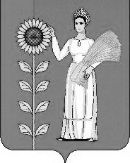 